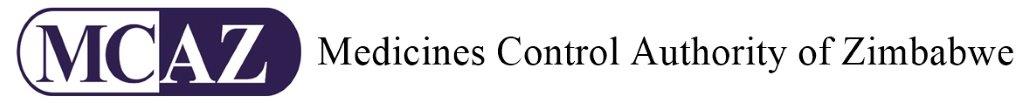 												     LEF 18MEDICINES AND ALLIED SUBSTANCES CONTROL ACT [CHAPTER 15:03]RECORD OF BULK IMPORTATION OF UNREGISTERED MEDICINESName of Institution: ……………………………………………..…………………………….Name of Product: ……………………………………………………………………………...                              ………………………………………………………………………………Date Acquired or SuppliedName and Address from whom acquired or to whom sold toReferenceQuantity AcquiredQuantity SuppliedQuantity on handBalance brought forward